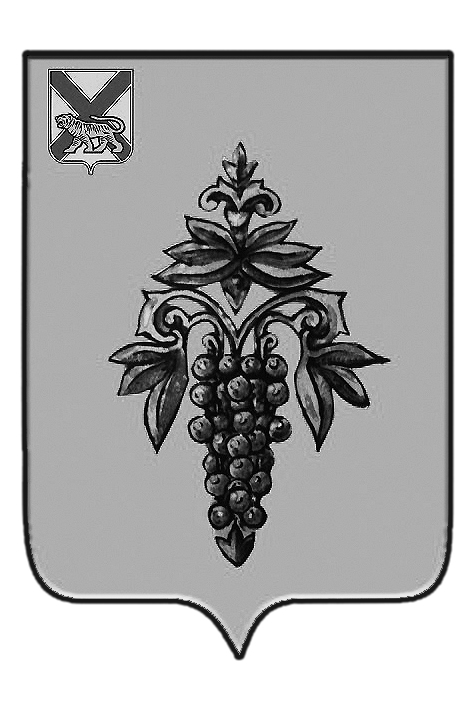 ДУМА ЧУГУЕВСКОГО МУНИЦИПАЛЬНОГО РАЙОНА Р  Е  Ш  Е  Н  И  ЕВ соответствии с Федеральным законом от 03 апреля 2017 года № 64-ФЗ «О внесении изменений в отдельные законодательные акты Российской Федерации в целях совершенствования государственной политики в области противодействия коррупции», руководствуясь статьей 17 Устава Чугуевского муниципального района, Дума Чугуевского муниципального районаРЕШИЛА:	1. Принять решение «О внесении изменений в  решение Думы Чугуевского муниципального района от 07 октября 2011 года № 140-НПА «Положение о контрольно-счетном комитете Чугуевского муниципального района».	2. Направить указанное решение главе Чугуевского муниципального района для подписания и опубликования.ДУМА ЧУГУЕВСКОГО МУНИЦИПАЛЬНОГО РАЙОНА Р  Е  Ш  Е  Н  И  ЕПринято Думой Чугуевского муниципального района «26» мая 2017 годаСтатья 1Внести в решение Думы Чугуевского муниципального района от 07 октября 2011 года № 140-НПА «Положение о контрольно-счетном комитете Чугуевского муниципального района» следующие изменения:1. часть 5 статьи 8 дополнить пунктом 8 следующего содержания:«8) несоблюдения ограничений, запретов, неисполнения обязанностей, которые установлены Федеральным законом от 25 декабря 2008 года № 273-ФЗ «О противодействии коррупции», Федеральным законом от 03 декабря 2012 года № 230-ФЗ «О контроле за соответствием расходов лиц, замещающих государственные должности, и иных лиц их доходам», Федеральным законом от 07 мая 2013 года № 79-ФЗ «О запрете отдельным категориям лиц открывать и иметь счета (вклады), хранить наличные денежные средства и ценности в иностранных банках, расположенных за пределами территории Российской Федерации, владеть и (или) пользоваться иностранными финансовыми инструментами.»;2. статью 15 дополнить частью 4.1 следующего содержания:«4.1. Должностные лица Контрольно-счетного комитета обязаны соблюдать ограничения, запреты, исполнять обязанности, которые установлены Федеральным законом от 25 декабря 2008 года № 273-ФЗ «О противодействии коррупции», Федеральным законом от 03 декабря 2012 года № 230-ФЗ «О контроле за соответствием расходов лиц, замещающих государственные должности, и иных лиц их доходам», Федеральным законом от 07 мая 2013 года № 79-ФЗ «О запрете отдельным категориям лиц открывать и иметь счета (вклады), хранить наличные денежные средства и ценности в иностранных банках, расположенных за пределами территории Российской Федерации, владеть и (или) пользоваться иностранными финансовыми инструментами.».Статья 2Настоящее решение вступает в силу со дня подписания и подлежит официальному опубликованию.«01» июня 2017г. № 216 - НПАОт 26.05.2017г.№  216 О внесении изменений в  решение Думы Чугуевского муниципального района от 07 октября 2011 года № 140-НПА «Положение о контрольно-счетном комитете Чугуевского муниципального района»О внесении изменений в  решение Думы Чугуевского муниципального района от 07 октября 2011 года № 140-НПА «Положение о контрольно-счетном комитете Чугуевского муниципального района»Председатель ДумыЧугуевского муниципального района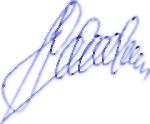 П.И.ФедоренкоО внесении изменений в  решение Думы Чугуевского муниципального района от 07 октября 2011 года № 140-НПА «Положение о контрольно-счетном комитете Чугуевского муниципального района»Глава Чугуевского муниципального района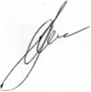 А.А.Баскаков